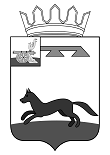 ХИСЛАВИЧСКИЙ РАЙОННЫЙ СОВЕТ ДЕПУТАТОВРЕШЕНИЕот 26 октября 2021г                                                                                                      № 50     О предоставлении разрешения на условно разрешенный вид использования земельного участка под строительство магазинаВ соответствии с Градостроительным кодексом Российской Федерации, Земельным кодексом Российской Федерации, Федеральным законом от 06.10.2003 № 131-ФЗ «Об общих принципах организации местного самоуправления в Российской Федерации»Хиславичский районный Совет депутатов  р е ш и л:1. Предоставить разрешение на условно разрешенный вид использования земельного участка площадью 85 кв. м. под строительство магазина расположенного по адресу: Российская Федерация, Смоленская область, Хиславичский район, дер. Корзово, ул. Молодежная, земельный участок №19 - «строительство магазина». Земельный участок расположен в территориальной зоне Ж2 – зона малоэтажной смешанной жилой застройки, категория земель - земли населенных пунктов.2. Настоящее решение опубликовать в газете «Хиславичские известия» и разместить на официальном сайте Администрации муниципального образования «Хиславичский район» Смоленской области http://hislav.admin-smolensk.ru в сети Интернет.3. Настоящее решение вступает в силу после официального опубликования в газете «Хиславичские известия».Глава муниципального образования «Хиславичский район» Смоленской области                                          А. В. ЗагребаевЗаместитель Председателя  Хиславичского районного Совета депутатов                                                             В.Н. Миньков